Závazná objednávkaSpolečnost/instituce: Adresa: Kontakt na vedení společnosti/instituce: Fakturační adresa: IČ:  Plátci DPH: jsme/nejsmeKontaktní email pro odeslání faktury: 
Kontaktní osoba (která přijede s dětmi): E-mail: Telefon: Tímto závazně objednáváme: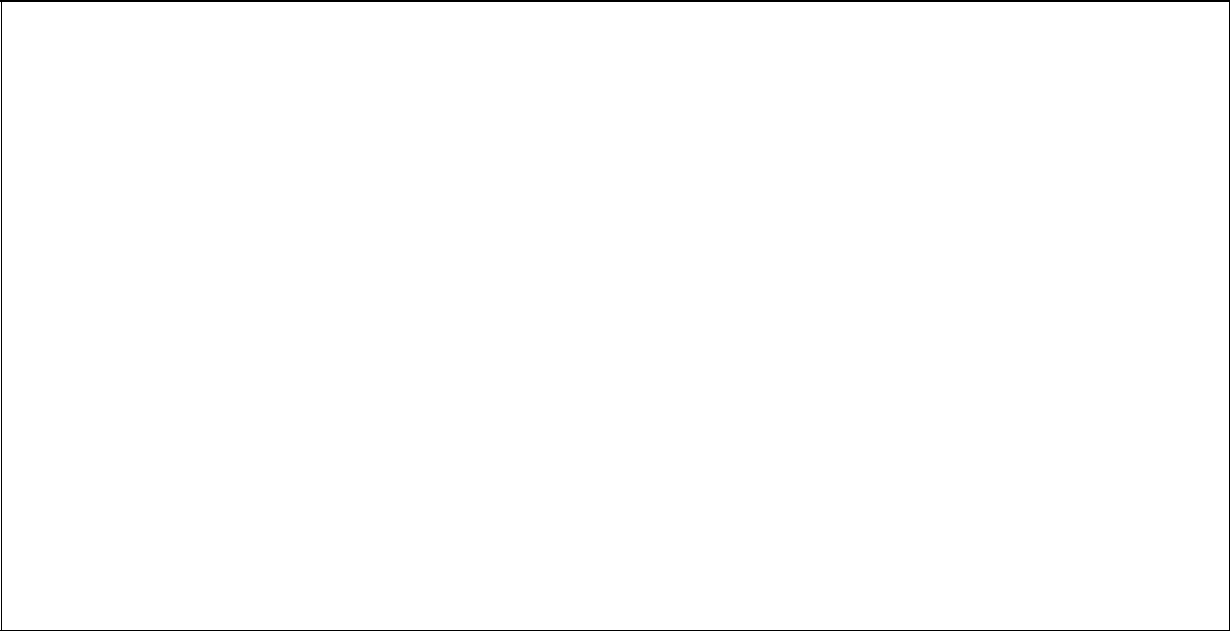 Představení:Datum a čas: Počet žáků:	Věk žáků:	Počet pedagogického doprovodu:	Úhrada vstupenek: fakturou/hotově	Doprava: vlastní Úhrada dopravy: fakturou/hotověJiné požadavky: (dílny)*Vstupenky na přístavky pro pedagogický dozor jsou zdarma.*Placení vstupenek před představením na pokladně divadla.*Prosíme pedagogy, aby během představení nepoužívali mobilní telefony a fotoaparáty. V případě nedodržení těchto pravidel může být představení přerušeno. Děkujeme za pochopení.Datum:	                                                                                            Podpis objednavatele: